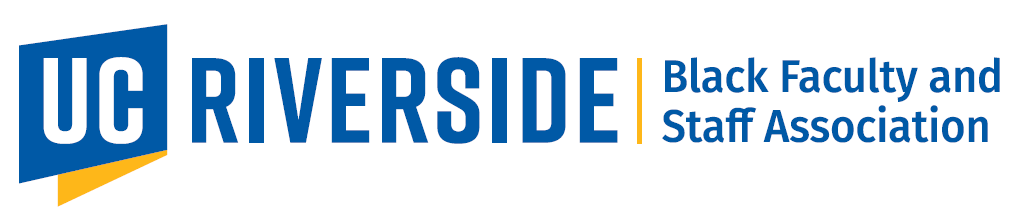 UCR Black Faculty and Staff Association (BFASA)October 13, 2021, 11am – 12pmMeeting Agendahttps://ucr.zoom.us/j/91955981100?pwd=SXNKYTVBR29SMGJjckNqZ1hDSk5Jdz09Zoom Meeting ID: 919 5598 1100Twitter: @ucrbfasaPassword: bfasaGroupMe: http://bit.ly/2PvSoCall to OrderVictor MoreiraExecutive Board and Committee UpdatesVictor Moreira (Chair) – Paige McGee (Vice Chair) – Katrice Calloway (Treasurer) – Shaleta Smith (Secretary)returning to campusmeeting with UC Regent Janet ReillyChancellor's Making Excellence Inclusive Certificate Programhttps://ucriverside.az1.qualtrics.com/jfe/form/SV_ctJ9nWJOOziUqOiErin Rook (erin.rook@ucr.edu) – diversity, equity, and inclusion training coordinatorBFASA budget statusvirtual annual benefits fairWednesday, November 3, 2021, from 10am to 2pmongoing committee recruitments - if you want to join any of the committees below or learn more, please contact Victor or Paigemembership committeeMeeting this Thursday, October 14, 2021, from 12pm to 1pmhttps://ucr.zoom.us/j/4339673985mental health and wellness committee currently trying to schedule our first meetingprofessional development committeeMeeting next Thursday, October 21, 2099p21, from 12pm to 1pmhttps://ucr.zoom.us/j/4339673985activities committeeMeeting Thursday, October 28, 2021, from 12pm to 1pmhttps://ucr.zoom.us/j/4339673985Campus Partners UpdatesAfrican Student Programs (ASP)Black Alumni Chapter BSSI (Black Student Success Initiative)Staff AssemblyLEAD (Leaders of Excellence and Distinction)CACSW (Chancellor’s Advisory Committee on the Status of Women)Black Studies InitiativeRCCD BFSA (Riverside City College District Black Faculty Staff Association)BLAC @ UCOpen Forum/DiscussionAdjournmentUpcoming EventsUpcoming EventsUpcoming EventsUpcoming EventsEventDay & TimeLocationContactSista’s LunchOctober 27, 2021 (12pm-1pm)Zoomhttps://ucr.zoom.us/j/92929555113paige.mcgee@ucr.eduBrotha’s LunchOctober 20, 2021 (12pm-1pm)ZoomVictor.moreira@ucr.eduDesmond.harvey@ucr.edu